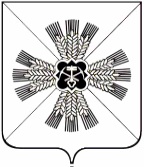 КЕМЕРОВСКАЯ ОБЛАСТЬ ПРОМЫШЛЕННОВСКОЙ МУНИЦИПАЛЬНЫЙ РАЙОНПЛОТНИКОВСКОЕ СЕЛЬСКОЕ ПОСЕЛЕНИЕСОВЕТ НАРОДНЫХ ДЕПУТАТОВПЛОТНИКОВСКОГО СЕЛЬСКОГО ПОСЕЛЕНИЯ3-й созыв; 64 - е заседаниеРЕШЕНИЕот «04» апреля 2019 г. № 125п. ПлотниковоО внесении изменений в решение Плотниковского сельского Совета народных депутатов от 24.11.2005 № 13 «Об утверждении Положения о похоронном деле, об организации ритуальных услуг и мест захоронения»В соответствии с пунктом 1 и 3 статьи 9, пунктом 3 статьи 12 Федерального закона от 12.01.1996 № 8-ФЗ «О погребении и похоронном деле» и Уставом Плотниковского сельского поселения, в целях возмещения специализированной службе по вопросам похоронного дела расходов, связанных с оказанием на территории муниципального образования Плотниковского сельского поселения услуг по погребению, Совет народных депутатов Плотниковского сельского поселенияРЕШИЛ:Внести в решение Плотниковского сельского Совета народных депутатов от 24.11.2005 № 13 «Об утверждении Положения о похоронном деле, об организации ритуальных услуг и мест захоронения» следующие изменения: Пункт 4 изложить в новой редакции:«4. Супругу, близким родственникам, иным родственникам, законному представителю или иному лицу, взявшему на себя обязанность осуществлять погребение умершего, гарантируется оказание на безвозмездной основе следующего перечня услуг по погребению:».Пункт 5 изложить в новой редакции:«5. Гарантии погребения умерших (погибших), не имеющих супруга, близких родственников, иных родственников либо законного представителя умершего: ».Признать утратившим силу: Решение Совета народных депутатов Плотниковского сельского поселения от 11.04.2018 № 91 «О внесении изменений в решение от 24.11.2005 № 13 «Об утверждении Положения о похоронном деле, об организации ритуальных услуг и мест захоронения»;Решение Совета народных депутатов Плотниковского сельского поселения от 15.06.2018 № 101 «О внесении изменений в решение от 24.11.2005 № 13 «Об утверждении Положения о похоронном деле, об организации ритуальных услуг и мест захоронения»;Решение Совета народных депутатов Плотниковского сельского поселения от 27.06.2018 № 103 «О внесении изменений в решение от 24.11.2005 № 13 «Об утверждении Положения о похоронном деле, об организации ритуальных услуг и мест захоронения».Настоящее решение подлежит обнародованию на информационном стенде администрации Плотниковского сельского поселения, размещению на официальном сайте администрации Промышленновского муниципального района на странице Плотниковского сельского поселения.Решение вступает в силу со дня обнародования и распространяет свое действие на правоотношения, возникшие с 01.02.2019 года.Контроль за исполнением настоящего решения возложить на комиссию по социальным вопросам (И.В. Морозова).№ п/пНаименование услугиЦена услуги, рублей1Оформление документов, необходимых для погребения58,372Предоставление и доставка гроба и других предметов, необходимых для погребения5473,283Перевозка тела (останков) умершего на кладбище1130,314Погребение1068,45ИТОГО:7730,41№ п/пНаименование услугиЦена услуги, рублей1Оформление документов, необходимых для погребения174,772Облачение тела268,003Предоставление гроба2537,004Перевозка умершего на кладбище1126,555Погребение3624,09ИТОГО:7730,41Председатель Совета народных депутатовПлотниковского сельского поселенияД.В. ТолстыхГлаваПлотниковского сельского поселенияД.В. Толстых